Практическая работа 5.6Выполнение заданий на делимость чисел, нахождение НОД и НОК чисел, разложение числа на простые множества. Прогнозирование возможных ошибок при решении таких задач учащимися. Определение корректирующих действий учителя, направленных на недопущение спрогнозированных ошибок.Задание 1:Найдите НОК для чисел 9 и 12.Разложим на множители число 9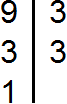 Разложим на множители число 12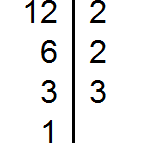 Выпишем первое разложение: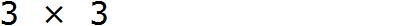 Теперь допишем множители из второго разложения, которых нет в первом разложении. В первом разложении нет двух двоек. Их и допишем: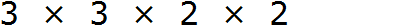 Теперь перемножаем эти множители: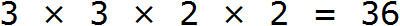 Получили ответ 36. Значит наименьшее общее кратное чисел 9 и 12 это число 36. Данное число делится на 9 и 12 без остатка:36 : 9 = 436 : 12 = 3НОК (9 и 12) = 36Задание 2: Составьте ментальную карту по теме «Числовая линия в основной школе».Задание 3: Спрогнозируйте возможные ошибки при решении вышеприведенных задач учащимися (ПР 5.1-5.6). Предложите корректирующие действия учителя, направленные на недопущение спрогнозированных ошибок.Требование: четкость и ясность изложения. Объем не более 4500 знаков.